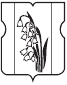 АДМИНИСТРАЦИЯМУНИЦИПАЛЬНОГО ОКРУГА КУРКИНОПОСТАНОВЛЕНИЕ О перечне должностей муниципальной службы, замещение которых связано с коррупционными рискамиВ соответствии со статьей 15 Федерального закона
от 2 марта 2007 года № 25-ФЗ «О муниципальной службе в Российской Федерации», статьями 8 и 12 Федерального закона 
от 25 декабря 2008 года № 273-ФЗ «О противодействии коррупции»,
статьями 1 и 3 Федерального закона от 3 декабря 2012 года № 230-ФЗ «О контроле за соответствием расходов лиц, замещающих государственные должности, и иных лиц их доходам»:1. Утвердить перечень должностей муниципальной службы в администрации муниципального округа Куркино, при назначении на которые граждане и при замещении которых муниципальные служащие обязаны представлять сведения о своих доходах, расходах, об имуществе и обязательствах имущественного характера, а также о доходах, расходах, об имуществе и обязательствах имущественного характера своих супруги (супруга) и несовершеннолетних детей (приложение).2.Установить, что гражданин, замещавший должность муниципальной службы, включенную в перечень, указанный в пункте 1 настоящего постановления, в течение двух лет со дня увольнения с муниципальной службы:2.1. Имеет право замещать на условиях трудового договора должности в организациях и (или) выполнять в данных организациях работы (оказывать данным организациям услуги) в течение месяца стоимостью более ста тысяч рублей на условиях гражданско-правового договора (гражданско-правовых договоров), если отдельные функции муниципального (административного) управления данной организацией входили в должностные обязанности муниципального служащего, с согласия комиссии администрации муниципального округа Куркино по соблюдению требований к служебному поведению муниципальных служащих и урегулированию конфликта интересов.2.2. Обязан при заключении трудовых или гражданско-правовых договоров на выполнение работ (оказание услуг), указанных в подпункте 2.1 настоящего пункта, сообщать работодателю сведения о последнем месте своей службы.3. Опубликовать настоящее постановление в бюллетене «Московский муниципальный вестник».4. Признать утратившим силу постановление администрации муниципального округа Куркино  от 09 февраля 2016 года № 19 «О перечне должностей муниципальной службы, замещение которых связано с коррупционными рисками».5. Контроль за выполнением настоящего постановления возложить на главу администрации муниципального округа Куркино Штанину Н.А.Глава администрации муниципального округа Куркино                                                     Н.А. ШтанинаПриложениек постановлениюадминистрации муниципального округа Куркиноот___ _______ 2018 года №______Переченьдолжностей муниципальной службы в администрации муниципального округ Куркино, при назначении на которые граждане и при замещении которых муниципальные служащие обязаны представлять сведения о своих доходах, расходах, об имуществе и обязательствах имущественного характера, а также о доходах, расходах об имуществе и обязательствах имущественного характера своих супруги (супруга) и несовершеннолетних детей1. Высшие должности муниципальной службы – глава администрации.2. Главные должности муниципальной службы – заместитель главы администрации.3. Ведущие должности муниципальной службы:а) заведующий сектора экономики и бухгалтерского учёта,б) заведующий сектора по правовым, организационным вопросам и кадрам,в) заведующий сектора опеки, попечительства и патронажа.4. Старшие должности муниципальной службы:а) юрисконсульт-ведущий специалист сектора по правовым, организационным вопросам и кадрам,б) главный специалист службы по организации досуговой, социально-воспитательной, физкультурно- оздоровительной и спортивной работе с населением по месту жительства,в) ведущий специалист сектора экономики и бухгалтерского учёта.N